MINISTÉRIO DA EDUCAÇÃO 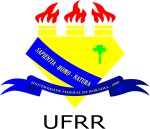 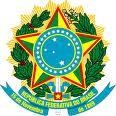 UNIVERSIDADE FEDERAL DE RORAIMAPRÓ-REITORIA DE ASSUNTOS ESTUDANTIS E EXTENSÃO – PRAE DIRETORIA DE ASSUNTOS ESTUDANTIS - DAESFREQUÊNCIA DO BOLSISTA PRÓ-ACADÊMICO/2022EDITAL Nº. 139/2022/PRAE/UFRRMÊS: NOVEMBRO/2022Boa Vista-RR, ______de novembro de 2022.___________________________________________                          ________________________________________                    Assinatura e Carimbo/ Siape do (a) Supervisor (a)                                                     Assinatura do (a) BolsistaBolsista PRÓ-ACADÊMICO/2022: ___________________________________________________________________________________Supervisor (a) da Bolsa: ____________________________________________________________________________________________Unidade de lotação/Ação: __________________________________________ Turno:_______________ Matrícula:___________________Quantidades de faltas: __________    C.H. Semanal: 16hDiaOUTUBROHorário das atividadesOUTUBROHorário das atividadesOUTUBROHorário das atividadesOUTUBROHorário das atividadesAssinaturaObservaçõesDiaEntrada 1Saída 1Entrada 2Saída 2AssinaturaObservações   19202122SÁBADOSÁBADOSÁBADOSÁBADOSÁBADOSÁBADO23DOMINGODOMINGODOMINGODOMINGODOMINGODOMINGO242526272829SÁBADOSÁBADOSÁBADOSÁBADOSÁBADOSÁBADO30DOMINGODOMINGODOMINGODOMINGODOMINGODOMINGO31                                                                  NOVEMBRO                                                                   NOVEMBRO                                                                   NOVEMBRO                                                                   NOVEMBRO                                                                   NOVEMBRO                                                                   NOVEMBRO                                                                   NOVEMBRO Entrada 1Saída 1Entrada 2Saída 2AssinaturaObservações12345SÁBADOSÁBADOSÁBADOSÁBADOSÁBADOSÁBADO6DOMINGODOMINGODOMINGODOMINGODOMINGODOMINGO789101112SÁBADOSÁBADOSÁBADOSÁBADOSÁBADOSÁBADO13DOMINGODOMINGODOMINGODOMINGODOMINGODOMINGO1415Obs. do Bolsista:Obs. do Bolsista:Obs. do Bolsista:Obs. do Supervisor:Obs. do Supervisor:Obs. do Supervisor:Obs. do Supervisor: